    WELCOME TOTHE CHURCH OF THE STRAITSPastor David WallisSeptember 8, 2019                     10:30 a.m.Welcome and Announcements Please sign our attendance pads; pass it down the pew, take time to note with whom you are sitting, so that you can greet them later.Green Prayer Cards may be filled out with your joys/prayer concerns. Ushers will collect them during prayer time. *Call to Worship in Song                         screen“Offering”*Prayer of Confession             
       O God in heaven, thank you for your Son! He is Emmanue, The Chosen One, The Word become flesh. May we serve Him and not our opinion of Him in Jesus’ name, Amen!*Gloria Patri			               #623Hymn     “Oh Jesus, I Have Promised”     #369First Scripture Reading                          pg. 362
   2 Kings 5:1-3, 9-14                               Liturgist – Don HawverChildren’s Time     *Affirmation of Faith through Song            screen“There Is None Like You”Sharing our Joys and Concerns	Silent Prayer and Pastoral Prayer	The Lord’s Prayer	Our Father, who art in heaven, hallowed be thy name. Thy 	kingdom come, thy will be done on earth as it is in heaven. Give us this day our daily bread. And forgive us our trespasses as we forgive those 	who trespass against us. And lead us not into temptation, but deliver us 	from evil. For thine is the kingdom, and the power, and the glory forever. Amen.		Giving our Tithes and OfferingsOffertory Doxology                                                   #625*Prayer of DedicationVolunteer Choir                                         #277           “The Church’s One Foundation”Second Scripture Reading                     pg. 1057                              John 7:14-18Sermon          “Is It the Act or the 
   Act of Obedience That is More Important?”   Communion                                        see insert*Hymn             “He Leadeth Me”              #461*Benediction*Postlude                                            in unisonGod be with you till we meet again; 
By His counsels guide, up-hold you, 
With His sheep securely fold you; 
God be with you till we meet again.Please join us for refreshments following the Worship Service in Fellowship Hall.Everyone is welcome!How to become a ChristianAdmit to God that you have done things that oppose His desires for you.	“For all have sinned and fall short of 	the glory of God.”           Romans 3:23Acknowledge Jesus Christ as God’s only solution to your condition.	“Jesus answered, “I am the way and 	the truth and the life. No one comes to 	the Father except through me.” 				       John 14:6Ask God to forgive your sins and invite Jesus into your life.     	“Yet to all who received him, to those 	who believed in his name, he gave the 	right to become children of God.”				       John 1:12What to Pray“Lord Jesus, I need you. Thank you for coming to earth, living an unblemished life, and dying on the cross for my sins. I open the door of my life and receive you as Savior and Lord of everything I do. Make me the kind of person you want me to be.”What to DoGo to God in prayer daily.   Read God’s word daily.       Open your life to other Christian friends.           Worship God weekly at church.If God is speaking to you this morning and you desire to receive Jesus Christ as your Savior and Lord, or desire prayer for a particular matter, we invite you to the front of the sanctuary at the close of the service where Pastor Dave and/or others will be glad to pray and talk with you.THE CHURCH OF THE STRAITS STAFF307 N. Huron Street  •  P.O. Box 430Mackinaw City, MI 49701231-436-8682 Office  • 231-436-5765 Fax231-436-5484 Parsonagewww.thechurchofthestraits.com  cotsoffice@yahoo.com Minister		Pastor David WallisYouth Director		Vicki Wagonis-BryersHead Ushers	Todd Kohs, Carl Strieby and Greg PietrowskiOrganist/Pianist		Loretta Martinek Clerk			Laura JacksonTreasurer		Janet SchaeferFinancial Secretary	Cathy BreySecretary		Judy ChurchillIn the Nursery – for 1st grade and younger        Sept. 15          – need someone         Sept. 22          – need someone   Liturgists in Coming Weeks:         Sept. 15     10:30 am     Teri Bach        Sept. 22     10:30 am     Julie Burnett Sunday Worship Attendance9/01/19		9am –     90 	11am –   160+9/02/18		9am –    110      11am –   140+Flowers:  If you wish to have flowers on the Altar for any occasion, please contact the church office at 436-8682.Hearing Devices are available from the sound booth. Please turn the device off and return it to the sound booth after the service.  CHURCH CALENDARSeptember 8 – 15, 2019SUN 9-8         3:00 pm	AA                       6:00 pm	Prayer Group                     THR 9-12    11:00 am	Gregg Kolaski MemorialSAT 9-14       9:00 am	Men’s AccountabilitySUN 9-15       9:30 am	Adult Sunday School                     10:30 am	Traditional Worship                        3:00 pm	AA           6:00 pm	Prayer GroupANNOUNCEMENTSCongratulations to John and Brenda Keller, married here last Sunday, September 1st ♥♥     Due to changing life circumstances, Vicki Wagonis-Bryers has found it necessary to resign as Youth Director at Church of the Straits. 
     Therefore, we are now seeking another Youth Leader to provide for our kids. If you are interested, please prayerfully consider, and contact the church office for an application. Completed applications must be returned by September 22, 2019.Operation Christmas Child Shoeboxes –Septembet is games month – puzzles, peg games, etch-a-sketch, puzzles cubes, jacks, marbles, dominos, cards, hack-sacks, etc.Katie Darrow would appreciate help with rides to Petoskey 3 times a week for dialysis. Sign up in Fellowship Hall, thank you!56th Annual Fall Worship Service at Bliss Pioneer Memorial Church – Sunday, September 15th at 2:00 pm. The church is located in Bliss at the corner of Pleasantview Rd and Sturgeon Bay Road. This year the speaker will be Pastor Susan Hitts from the Harbor Springs United Methodist Church. Again the music will be provided by a group from the same church under the direction of Marion Kuebler. Come join in – refreshments are served afterward with time for browsing and fellowship. Communion Servers     	Rob Strittmatter 	        Don Hawver	Dutch Miller	        Rose LaPointeA memorial for Gregg Kolaski will be held, here at the church on Thursday, September 12th at 11:00 am.Youth Sunday School will resume on September 29th at 9:30. There will be PreK-3, 4-6 and 7-12 grade classes. Bring a friend!!Talked to Shirley Schneider this week. They are settling into their new place and have found a new home church. She wanted you all to have their new address:       Norm & Shirley Schneider                    9496 Lightwood Ct.                    Richland, MI 49083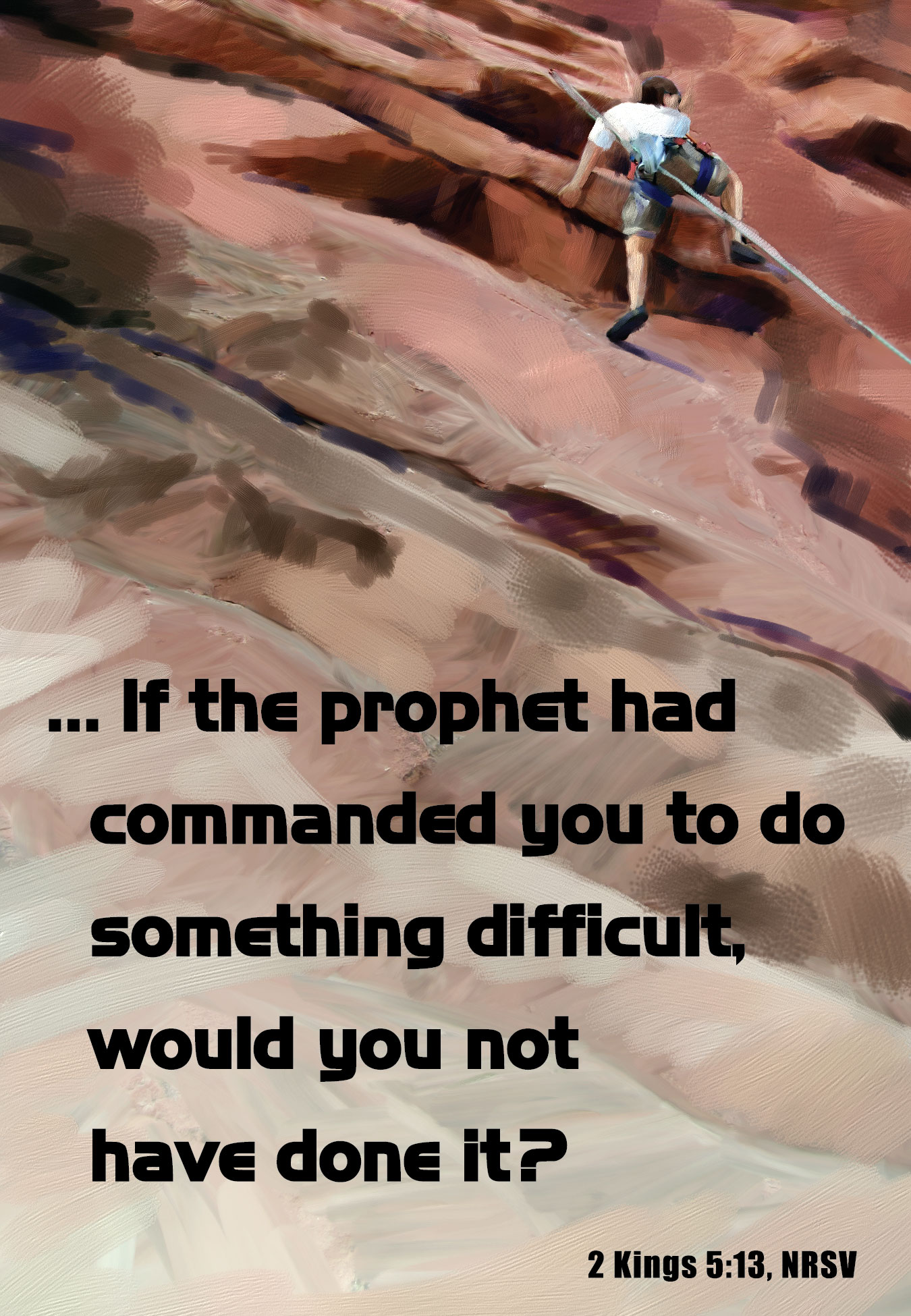 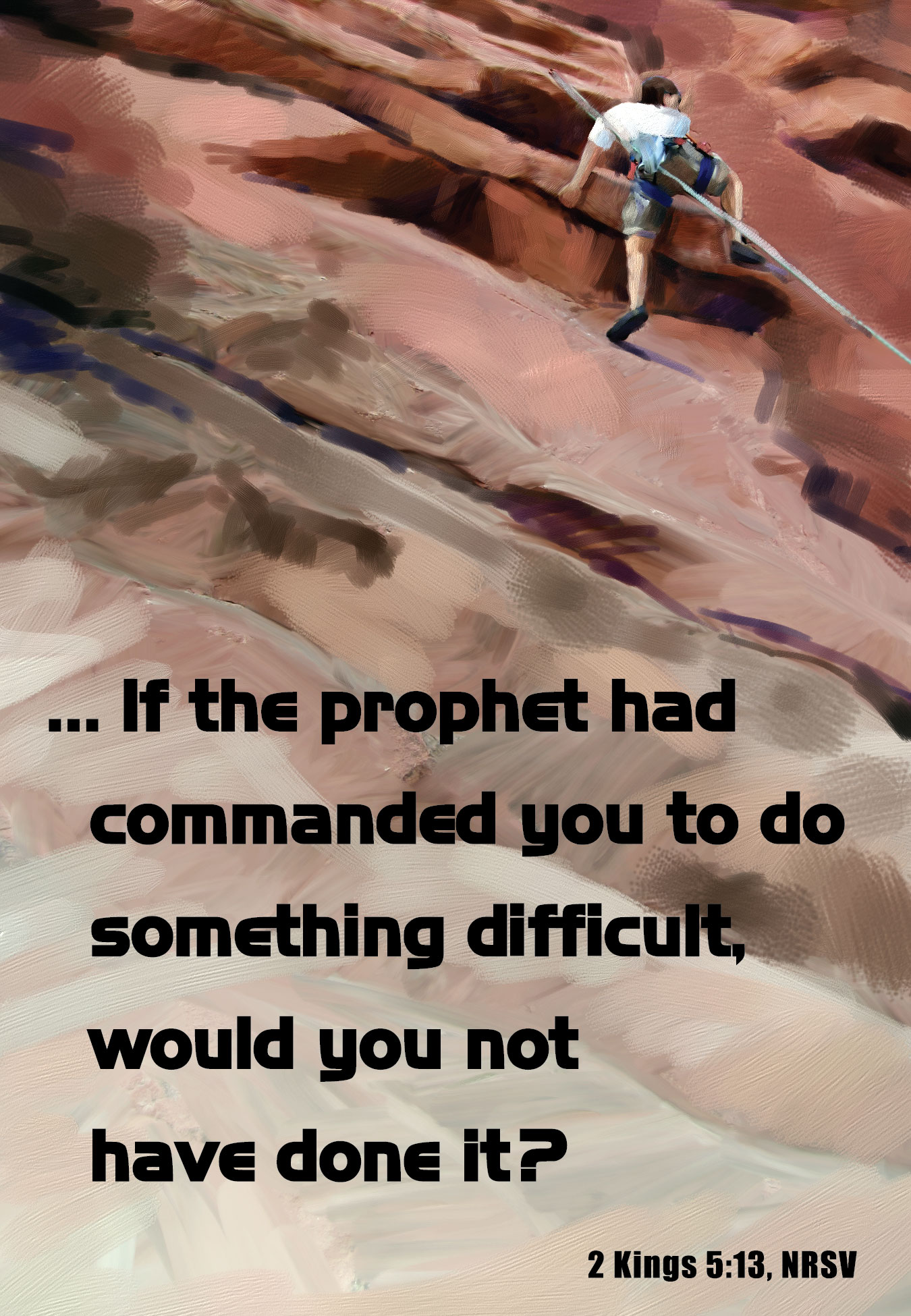 